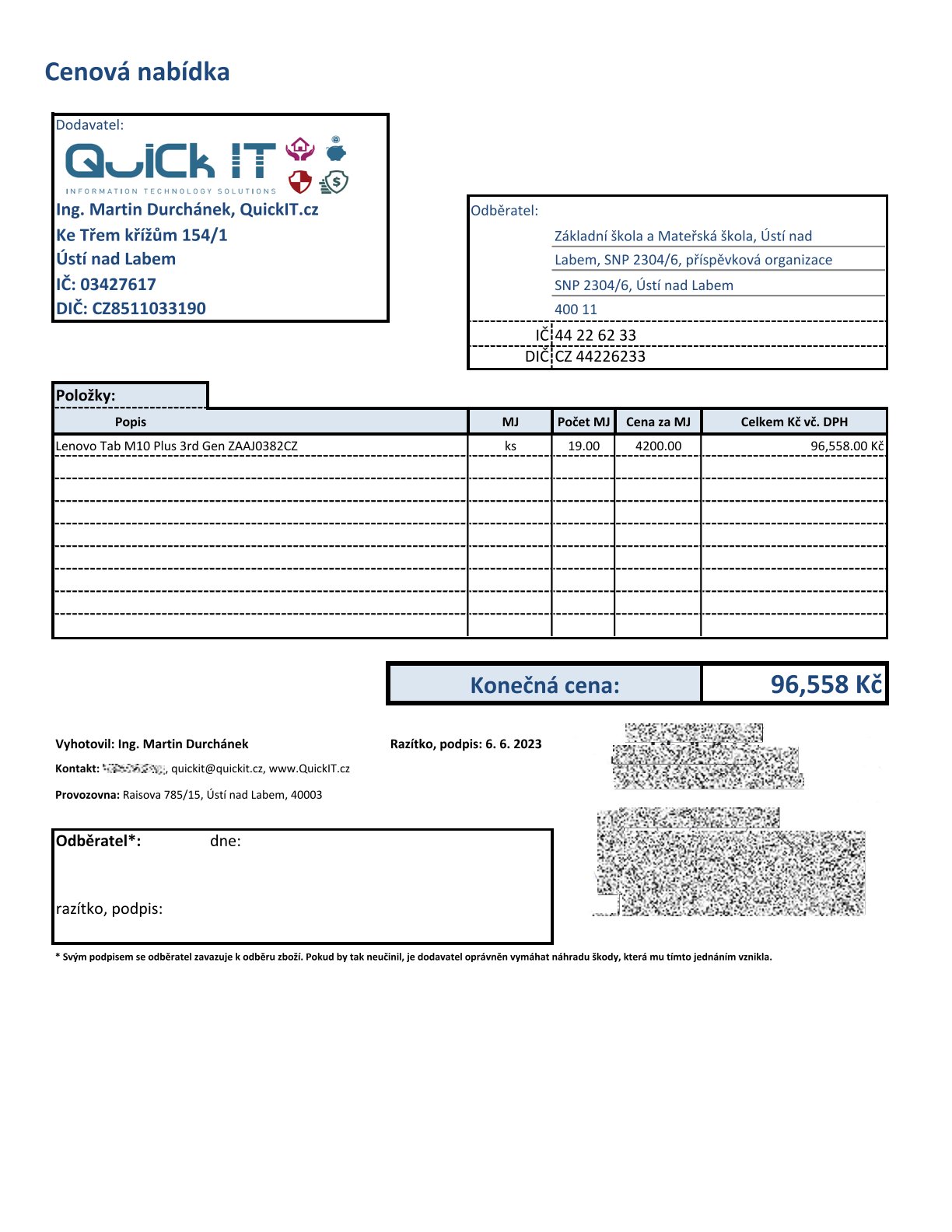 OBJEDNÁVKA– nákup mobilních digitálních zařízení za účelem prevence digitální propastiDodavatel:						Ing. Martin Durchánek, QuickIT.czKe Třem Křížům 154/1 400 07 Ústí nad Labem IČ: 03427617DIČ: CZ8511033190Odběratel:Základní škola a Mateřská škola Ústí nad Labem, SNP 2304/6, příspěvková organizace SNP 2304/6400 11 Ústí nad Labemtel. 472773977zssnp6@zssnp6.cz Bankovní spojení: Spořitelna v Ústí nad LabemIČ: 44226233Na základě cenové nabídky z 6. 6. 2023 objednáváme níže uvedené zboží:Způsob platby: p. p. Nejsme plátci DPH.Termín dodání nejpozději 30. 6. 2023.V Ústí nad Labem dne 12. 6. 2023			Základní škola a Mateřská školaÚstí nad Labem, SNP 2304/6, příspěvková organizace,Mgr. Zdeněk Lutovskýředitel školy  MJpočet Cena za MJ (bez DPH)Celkem Kč vč. DPHLenovo Tab M10 Plus 3rd Gen ZAAJ0382CZks194 200,0096 558,00 Kčcelkem (vč. DPH):celkem (vč. DPH):celkem (vč. DPH):celkem (vč. DPH):96 558,00 Kč